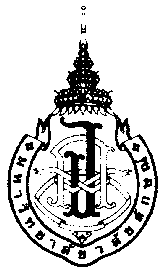 หน่วยงาน สำนักวิชา..................................................................... โทร. ...............................................ที่ ศธ............................................................................................วันที่................................................เรื่อง	ขออนุมัติเบิกเงินอุดหนุนการวิจัยจากหน่วยงานภายนอก เรียน	หัวหน้าส่วนการเงินและบัญชีสิ่งที่ส่งมาด้วย  	1. หนังสืออนุมัติหมวดงบประมาณโครงการวิจัยและใบสำคัญรับเงินค่าใช้จ่ายเพื่อดำเนินโครงการวิจัย		ตามที่ข้าพเจ้า...............................................................สังกัดสำนักวิชา........................................................ได้รับทุนอุดหนุนการวิจัยจาก.....................................................ประจำปีงบประมาณ....................ตามสัญญาเลขที่……….........   ลงวันที่.................................. ชื่อโครงการวิจัย.....................................................................................………………………….เงินอุดหนุนที่ได้รับตามสัญญา เป็นเงินจำนวนทั้งสิ้น ........................................................บาท  โดยมีระยะเวลาในการวิจัย       ตั้งแต่................................และสิ้นสุด..............................ทั้งนี้  ให้เป็นไปตามระเบียบว่าด้วยเงินยืมทดรองจ่ายของมหาวิทยาลัย พ.ศ. 2540  โดยอนุโลม  และข้าพเจ้าได้รับทราบประกาศมหาวิทยาลัยวลัยลักษณ์ เรื่อง หลักเกณฑ์การจ่ายเงินอุดหนุนการวิจัยที่มหาวิทยาลัยได้รับจากหน่วยงานภายนอก พ.ศ. 2552 แล้ว ดังนั้น เพื่อให้การวิจัยสามารถดำเนินการได้ข้าพเจ้าจึงขอเบิกเงินตามรายละเอียด ดังนี้1. เบิกเงินอุดหนุนการวิจัยงวดที่ ......... เป็นเงิน 				..............................	บาท2. หัก ค่าบริหารโครงการนำส่งมหาวิทยาลัย...........  . %  เป็นเงิน		.............................	บาท				คงเหลือเป็นเงิน			.............................	บาท3. ค่าตอบแทนที่ผู้รับผิดชอบโครงการได้รับ				.............................	บาท 4. ค่าใช้จ่ายเพื่อดำเนินโครงการวิจัย					.............................	บาท โดยขอรับเช็ค           ธนาคารออมสิน สาขาท่าศาลา	     	ธนาคารกรุงไทย สาขาท่าศาลาสั่งจ่ายในนาม...........................................................................................................................		จึงเรียนมาเพื่อโปรดพิจารณาอนุมัติลงนาม...........................................................	…		ลงนาม.......................................................	        (............................................................)		         (........................................................)	            หัวหน้าโครงการวิจัย				         คณบดีสำนักวิชา................................	            ผู้วิจัย/หัวหน้าโครงการวิจัย/หน่วยวิจัย		   	         คณบดีสำนักวิชา..................................